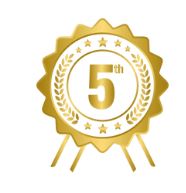 Olamide OniAcademy for Academics & Arts Middle School“A Journey to Creative Writing”Word count 99Artist StatementMy creative writing class that I am hopeful that I can be a writer one day.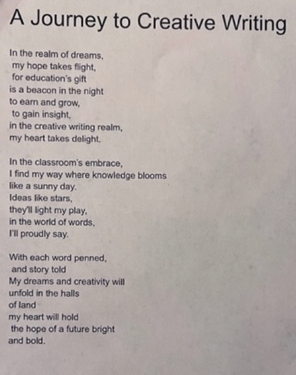 